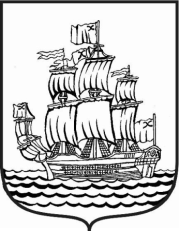 МУНИЦИПАЛЬНОЕ ОБРАЗОВАНИЕМУНИЦИПАЛЬНЫЙ ОКРУГ АДМИРАЛТЕЙСКИЙ ОКРУГМЕСТНАЯ АДМИНИСТРАЦИЯСанкт - Петербург 			                                                от 22 декабря 2020 года«О реализации подпункта 6 пункта 1 статьи 10 Закона                       Санкт-Петербурга от 23.09.2009 № 420-79» В соответствии с положениями Федерального закона от 21.12.1994 № 68-ФЗ «О защите населения и территорий от чрезвычайных ситуаций природного и техногенного характера», Закона Санкт-Петербурга от 23.09.2009 № 420-79 «Об организации местного самоуправления в Санкт-Петербурге», Закона Санкт-Петербурга от 20.10.2005 № 514-76 «О защите населения и территорий от чрезвычайных ситуаций природного и техногенного характера» и на основании Устава МО Адмиралтейский округ местная Администрация МО Адмиралтейский округ постановляет:1. 	Утвердить Положение о порядке сбора и обмена информацией в области защиты населения и территорий МО Адмиралтейский округ от чрезвычайных ситуаций, обеспечении своевременного оповещения и информирования об угрозе возникновения или о возникновении чрезвычайной ситуации согласно Приложению к настоящему Постановлению;2. 	Признать утратившим силу Постановление местной Администрации МО Адмиралтейский округ от 14.01.2011 № 4.1;3. 	Настоящее Постановление подлежит официальному опубликованию (обнародованию).Глава местной АдминистрацииМО Адмиралтейский округ   	                                                                    Н.В.Крылов								Приложение к Постановлению								местной Администрации								МО Адмиралтейский округ								от 22.12.2020 № 22.12-1ПОЛОЖЕНИЕо порядке сбора и обмена информацией в области защиты населения и территорий МО Адмиралтейский округ от чрезвычайных ситуаций, обеспечении своевременного оповещения и информирования об угрозе возникновения или о возникновении чрезвычайной ситуации1. Общие положения.1.1. 	Настоящее Положение разработано в соответствии с подпунктом 6 пункта 1 статьи 10 Закона Санкт-Петербурга от 23.09.2009 № 420-79 «Об организации местного самоуправления в Санкт-Петербурге» для реализации вопроса местного значения «содействие в установленном порядке исполнительным органам государственной власти Санкт-Петербурга в сборе и обмене информацией в области защиты населения и территорий от чрезвычайных ситуаций, а также содействие в информировании населения об угрозе возникновения или о возникновении чрезвычайной ситуации». 1.2. 	Функции по организации и осуществлению сбора и обмена информацией в области защиты населения и территорий МО Адмиралтейский округ от чрезвычайных ситуаций и обеспечения своевременного оповещения и информирования населения об угрозе возникновения или о возникновении чрезвычайной ситуации, возлагаются на местную Администрацию МО Адмиралтейский округ.1.3. 	Финансирование указанных мероприятий осуществляется местной Администрацией МО Адмиралтейский округ за счет средств местного бюджета МО Адмиралтейский округ на соответствующий финансовый год.2. Основные цели и задачи.2.1. 	Деятельность местной Администрации МО Адмиралтейский округ при осуществлении мероприятий по реализации вопроса местного значения, указанного в пункте 1.1 настоящего Положения, направлена на достижение следующих целей:- прогнозирование, предупреждение возникновения и развития чрезвычайных ситуаций;- обеспечение материальной и социально-правовой защиты населения при возникновении чрезвычайных ситуаций и ликвидации их последствий;- снижение рисков и смягчение последствий аварий, катастроф и стихийных бедствий;- повышение уровня защиты населения и территорий МО Адмиралтейский округ от чрезвычайных ситуаций;- развитие системы информационного обеспечения,  систем связи и оповещения населения о чрезвычайных ситуациях и мероприятиях по гражданской обороне. 2.2. 	Указанные в пункте 2.1. цели реализуются путем решения следующих задач:- повышение готовности и способности к ликвидации чрезвычайных ситуаций;- разработка и осуществление мероприятий, направленных на снижение рисков и смягчение последствий чрезвычайных ситуаций природного и техногенного характера;- осуществление сбора и обмена информацией в области защиты населения и территории от чрезвычайных ситуаций, обеспечение своевременного оповещения и информирования населения об угрозе возникновения чрезвычайных ситуаций;- осуществление финансирования мероприятий в области защиты населения от чрезвычайных ситуаций.3. Правила сбора и обмена информацией3.1. Информация в области защиты населения от чрезвычайных ситуаций природного и техногенного характера (далее - информация) должна содержать сведения о прогнозируемых и возникших чрезвычайных ситуациях природного и техногенного характера и их последствиях, о радиационной, химической, медико-биологической, взрывной, пожарной и экологической безопасности на территории МО Адмиралтейский округ, а также сведения о деятельности в этой области предприятий, учреждений, и организаций независимо от их организационно-правовых форм, расположенных на территории МО Адмиралтейский округ.3.2.	Сбор и обмен информацией осуществляется местной Администрацией МО Адмиралтейский округ в целях принятия мер по предупреждению и ликвидации чрезвычайных ситуаций природного и техногенного характера (далее - чрезвычайные ситуации), а также своевременного оповещения и информирования населения о прогнозируемых и возникших чрезвычайных ситуациях.3.3. 	Сбор и обмен информацией осуществляется главой местной Администрации МО Адмиралтейский округ через уполномоченного на решение задач по обеспечению выполнения мероприятий в области защиты населения и территории МО Адмиралтейский округ от чрезвычайных ситуаций (далее - уполномоченный).3.4.	Уполномоченный назначается Распоряжением главы местной Администрации МО Адмиралтейский округ.3.5.	Уполномоченный осуществляет:- наблюдение и контроль за состоянием окружающей среды, обстановкой на потенциально опасных объектах и прилегающих к ним территориях;- представление информации об угрозе, фактах возникновения чрезвычайной ситуации в территориальный отдел управления гражданской защиты ГУ МЧС России по г. Санкт-Петербургу;- оповещение населения об угрозе возникновения или о возникновении чрезвычайных ситуаций на территории МО Адмиралтейский округ;- учет, накопление, хранение и ведение базы данных о чрезвычайных ситуациях.3.6. 	Информация включает в себя сведения:-  об угрозе (прогнозе) чрезвычайной ситуации и ее возможных последствиях;-  о фактах и основных параметрах чрезвычайной ситуации;- о мерах по защите населения и территории МО Адмиралтейский округ, ведении аварийно-спасательных и других неотложных работ в зоне чрезвычайной ситуации;-  о силах и средствах, задействованных для ликвидации чрезвычайной ситуации;- о предлагаемых мерах по предупреждению возникновения и развития чрезвычайной ситуации;- о состоянии радиационной, химической, медико-биологической, взрывной, пожарной и экологической безопасности;- о характере деятельности организаций и ее потенциальной опасности.3.7. Информация об угрозе чрезвычайной ситуации, фактах возникновения и основных параметрах чрезвычайной ситуации передается немедленно по всем каналам и видам связи, в том числе с использованием электронной почты и использованием офисного табло «Бегущая строка», установленного по адресу: 190000, Санкт-Петербург, ул. Декабристов, д.18.ПОСТАНОВЛЕНИЕ № 22.12-1